DOMANDA DI ISCRIZIONE ALLA SEZIONE PRIMAVERA A.S. 2023/2024AI Comune di NOCiGLlA Il/la sottoscritto/aNome	Cognome __________________________    Via	n°____Città________________________Prov	Cap_______________________________Codice Fiscale ________________________________Telefono 	Telefono cell. _______________________    in qualità di padre 	madre 	tutore CHIEDEI'iscrizione del bambino/a _________________________nato/a_________________________	a ________________	(	) il  __/__/____ alla Sezione Primavera di Nociglia per l’anno scolastico 2023/2024.A tal fine dichiara, in base alle norme sullo snellimento dell‘attività amministrativa e consapevole delle responsabilità cui va incontro in caso di dichiarazioni non corrispondenti al vero, che:-è cittadini italian_	altro      _______________________ [indicare nazionalità)   	 -è stat_ sottopost_ alle vaccinazioni obbligatorie     si          no                          Residenza di almeno un genitore nel Comune di Nociglia                         Nucleo familiare mono genitoriale nel quale il genitore svolge attività lavorativa                        Nucleo familiare in cui entrambi i genitori svolgono attività lavorativa                                                           Nucleo composto da più di due figli minori                           Iscrizione al servizio di refezione scolastica                      Almeno un genitore svolge attività lavorativa nel territorio comunaleLa propria famiglia convivente, oltre all’alunn_ è composta da:        _l_sottoscritt__ autorizza il Comune di Nociglia al trattamento del dati personali nel rispetto della normativa sulla privacy {art. 13 del Regolamento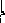 Europeo n.   2016/679 del 27/04/2016 ed ex art. 13 del 0ecreto Legislativo n. 196 del 30/06/2003.N.B. La firma apposta da un solo genitore va intesa come espressione dì volontà congiunta di entrambi.Si allegano alla presente:                Documento d’identità dei genitori                           Documento d’identità del minore iscritto                                  Attestazione ISEE in corso di validità Data_______________________          			Firma_______________________________                                                                                   CONSENSO AL TRATTAMENTO DEI DATI PERSONALI REGOLAMENTO (UE) 2016/679 (GDPR)Spett.le___________________________________________________________________________Il/la sottoscritto/aNome	Cognome __________________________    Via	n°____Città________________________Prov	Cap_______________________________Codice Fiscale ________________________________Telefono 	Telefono cell. _______________________    genitore o esercente la potestà genitoriale di:Nome	Cognome ____________________________Nato a	il ___________________________________Essendo stato/a informato/a: dell’identità del titolare del trattamento dei dati dell’identità del Responsabile della protezione dei dati della misura, modalità con le quali il trattamento avviene delle finalità del trattamento cui sono destinati i dati personali del diritto alla revoca del consenso Così come indicato dalle lettere a), b), c), d), e), f), g), dell’informativa alla quale il presente modulo è allegato, ai sensi dell’art. 13 del Regolamento (UE) 2016/679 ACCONSENTEai sensi e per gli effetti dell’art. 7 e ss. del Regolamento (UE) 2016/679, con la sottoscrizione del presente modulo, al trattamento dei dati personali secondo le modalità e nei limiti di cui all’informativa allegata ivi inclusi quelli considerati come categorie particolari di dati. Letto, confermato e sottoscritto Luogo e data ____________________Firma del/della dichiarante _________________________INFORMATIVA RIGUARDO AL TRATTAMENTO DEI DATI PERSONALI(ART. 13 REG. UE 2016/679)Ai fini previsti dal Regolamento UE 2016/679 sopra richiamato (di seguito “G.D.P.R. 2016/679”), recante le nuove disposizioni a tutela della “privacy” e relativo alla protezione e al trattamento dei dati personali, si informa che il trattamento dei dati personali da Lei già forniti ed acquisiti e che da Lei saranno forniti in futuro in qualità di “interessato”, saranno oggetto di trattamento nel rispetto della normativa prevista dal citato Regolamento e degli obblighi di riservatezza, correttezza, liceità e trasparenza.a) Titolare del trattamentoIl titolare del trattamento è “Comune di Nociglia” con sede in Nociglia – C.F. 83000830758  P.Iva: 01795450756 in nome del suo legale rappresentante pro-tempore Vincenzo Vadrucci (sindaco).b) Finalità del trattamentoI dati personali forniti sono necessari ai fini istituzionali o per iniziative promosse dal Comune di Nociglia.c) Modalità di trattamento e conservazioneIl trattamento dei dati da Lei forniti è svolto sia in forma automatizzata sia in forma manuale nel rispetto di quanto previsto dall’art. 32 del G.D.P.R. 2016/679, ad opera di soggetti appositamente incaricati e in ottemperanza a quanto previsto dall’art 29 del G.D.P.R. 2016/679. Le segnaliamo che, nel rispetto dei principi di liceità, limitazione delle finalità e minimizzazione dei dati, ai sensi dell’art. 5 del G.D.P.R. 2016/679, previo il Suo consenso libero ed esplicito espresso nell’allegato alla presente informativa, i suoi dati personali saranno conservati per il periodo di tempo necessario per il conseguimento delle finalità per le quali sono raccolti e trattati e comunque non oltre i termini stabiliti dalle normative fiscali, normative del lavoro e previdenziali e dal codice civile in materia e per ulteriori dieci anni.d) Ambito di comunicazione e diffusioneLa informiamo, inoltre, che i dati raccolti non saranno mai diffusi e non saranno oggetto di comunicazione senza il Suo esplicito consenso, salvo le comunicazioni necessarie che possono comportare il trasferimento di dati ad enti pubblici, a consulenti o ad altri soggetti per l’adempimento degli obblighi di legge. Inoltre tali dati potranno essere conosciuti, nei limiti della normativa vigente da dipendenti e/o collaboratori espressamente nominati ed incaricati dal Titolare.e) Categorie particolari di dati personaliAi sensi degli articoli 9 e 10 del G.D.P.R. 2016/679, Lei potrebbe conferire alla nostra organizzazione dati qualificabili come “categorie particolari di dati personali” e cioè quei dati che rivelano “l’origine razziale o etnica, le opinioni politiche, le convenzioni religiose o filosofiche, o l’appartenenza sindacale, nonché dati genetici, dati biometrici intesi a identificare in modo univoco una persona fisica, dati relativi alla salute o alla vita sessuale o all’orientamento sessuale della persona” tali categorie di dati potranno essere trattate solo previo ed esplicito consenso, manifestato in forma scritta in allegato alla presente informativa.f) Diritti dell’interessatoIn relazione ai dati oggetto del trattamento di cui alla presente informativa all’interessato è riconosciuto in qualsiasi momento il diritto di:Accesso (art. 15 Regolamento UE n. 2016/679);Rettifica (art. 16 Regolamento UE n. 2016/679);Cancellazione (art. 17 Regolamento UE n. 2016/679);Limitazione (art. 18 Regolamento UE n. 2016/679);Portabilità, intesa come diritto ad ottenere dal titolare del trattamento i dati in un formato strutturato di uso comune e leggibile da dispositivo automatico per  trasmetterli ad un altro titolare del trattamento senza impedimenti (art. 20 Regolamento UE n. 2016/679);Opposizione al trattamento (art. 21Regolamento UE n. 2016/679);Revoca del consenso al trattamento, senza pregiudizio per la liceità del trattamento basata sul consenso acquisito prima della revoca (art. 7, par. 3 Regolamento UE n. 2016/679);Proporre reclamo all’Autorità Garante per la Protezione dei dati personali (art. 51 Regolamento UE n. 2016/679).g) Esercizio dei dirittiL’esercizio dei diritti può essere esercitato mediante comunicazione  scritta da inviare a  mezzo pec all’indirizzo: protocollo.comune.nociglia@pec.rupar.puglia.le.it o lettera  raccomandata a/r all’indirizzo: Via Risorgimento n.51-73020 Nociglia (Le)COGNOME E NOMELUOGO E DATA DI NASCITAGRADO DI PARENTELA